AANVRAGERNaam: ……………………………………………		Voornaam: ………………..………………….………….…...Straat:……….……………………………………………………………………………………………   Nummer:……………….…Postcode:…………………Gemeente:…………………………………………………………………………………………………Telefoon: …………………………….…………………...  		GSM: ……………………………….…………………………Fax: …………………………………..……………….…  		e-mail: ……………….………………………….…………….FACTURATIEGEGEVENS (indien deze afwijken van de aanvrager)Benaming: …………………………………………………………………………………………..………………….………………..Straat:……….……………………………………………………………………………………………   Nummer:……………….…Postcode:…………………Gemeente:…………………………………………………………………………………………………Telefoon: …………………………….…………………...  		GSM: ………………………………….………………………Fax: …………………………………..……………….…  		e-mail: ……………….……………….……………………….PLAATS EN TIJDSTIP VAN HET OPLATENAdres en/of coördinatenStraat:……….……………………………………………………………………………………………   Nummer:……………….…Postcode:………………..Gemeente:…………………………………………………………………………………………………..Coördinaten:………………………………………………………………………………………………….Datum: …………………………………………		Uur: …………………..………….……………..KENMERKEN VAN DE ACTIVITEITAantal wensballonnen: …………………… Nagenoeg gelijktijdig los te laten* Gespreid over de volgende periode los te laten*:……………………………	* Kruis één vakje aan In groepen van ……..wensballonnen los te laten*Verklaring van de aanvrager:De wensballonnen voldoen aan de kenmerken van een wensballon vermeld in circulaire GDF-12 §3.2.2. Ze worden losgelaten volgens de voorschriften vermeld in GDF-12§3.2.3.AANGEVRAAGD OP: ………/……………../…….…………....	HANDTEKENING VAN DE AANVRAGER: ……………………………………………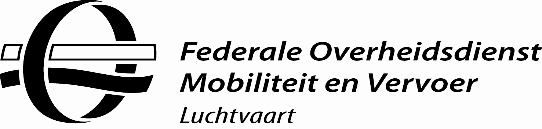 Aanvraagformulier indienen bij hetDirectoraat-generaal LuchtvaartDirectie Luchtruim, Luchthavens en SupervisieLuchthavensCity AtriumVooruitgangstraat 56 – 1210 Brussel: 02 277 43 11BCAA.Airports@mobilit.fgov.beAanvraagformulier indienen bij hetDirectoraat-generaal LuchtvaartDirectie Luchtruim, Luchthavens en SupervisieLuchthavensCity AtriumVooruitgangstraat 56 – 1210 Brussel: 02 277 43 11BCAA.Airports@mobilit.fgov.beDIRECTORAAT-GENERAAL LUCHTVAARTOPLATEN VAN WENSBALLONNENToelatingsaanvraagDIRECTORAAT-GENERAAL LUCHTVAARTOPLATEN VAN WENSBALLONNENToelatingsaanvraag BTW-nummer*: ………………………………………………….…………….* Kruis één vakje aan Ondernemingsnummer*: ………………………………………………….…………….* Kruis één vakje aan Rijksregisternummer*: ………………………………………………….…………….* Kruis één vakje aan BTW-nummer*: ……………………………………….……..………………….* Kruis één vakje aan Ondernemingsnummer*: ……………………………………….……..………………….* Kruis één vakje aan Rijksregisternummer*: ……………………………………….……..………………….* Kruis één vakje aan